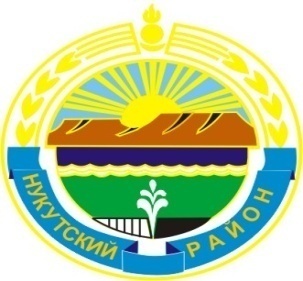 Муниципальное образование «Нукутский район»ДУМА МУНИЦИПАЛЬНОГО ОБРАЗОВАНИЯ«НУКУТСКИЙ  РАЙОН»Шестой созывРЕШЕНИЕ27 октября 2017 года                               № 46                                                 п. НовонукутскийО работе Микрокредитной компании «Фонд поддержки малого и среднегопредпринимательства муниципальногообразования «Нукутский район»за 9 месяцев 2017 года	Заслушав и обсудив информацию директора Микрокредитной компании «Фонд поддержки малого и среднего предпринимательства МО «Нукутский район» Хортовой Т.А. «О работе Микрокредитной компании «Фонд поддержки малого и среднего предпринимательства муниципального образования «Нукутский район» за 9 месяцев 2017 года», ДумаРЕШИЛА:  Информацию директора Микрокредитной компании «Фонд поддержки малого и среднего предпринимательства муниципального образования «Нукутский район» Хортовой Т.А. «О работе Микрокредитной компании «Фонд поддержки малого и среднего предпринимательства МО «Нукутский район» за 9 месяцев 2017 года»  принять к сведению (прилагается).Опубликовать настоящее решение с приложением в печатном издании «Официальный курьер» и разместить на официальном сайте муниципального образования «Нукутский район».Председатель Думы муниципальногообразования «Нукутский район»                                                                          К.М. БаторовПриложениек решению ДумыМО «Нукутский район» от 27.10.2017 г. № 46Отчет о деятельностиМикрокредитной компании «Фонд поддержки малого и среднего предпринимательства МО «Нукутский район» за 9 месяцев 2017 года	В декабре 2015 года Госдума одобрила законопроект Министерства финансов и Центрального Банка России о разделении рынка микрофинансирования на два сегмента в зависимости от объема и типа деятельности присутствующих организаций. Таким образом, в течение 2016 года все микрофинансовые организации должны были определиться со своим статусом, и с 29 марта 2017 года признаны микрофинансовыми или микрокредитными компаниями. По новому закону микрофинансовая компания должна иметь не менее 70,0 млн. рублей собственного капитала. Она может кредитовать граждан до 1,0 млн. рублей, предпринимателей – до 3,0 млн. рублей, а также принимать деньги под проценты от физических и юридических лиц в размере от 1,5 млн. рублей. Микрокредитная компания может иметь менее 70,0 млн. рублей собственного капитала, выдавать займы гражданам до 0,5 млн. рублей, предпринимателям до 3,0 млн. рублей. Не может принимать вложения от физических лиц и индивидуальных предпринимателей, за исключением собственников компании.20 февраля 2017 года Правлением Фонда было принято решение переименовать Микрофинансовую организацию «Фонд поддержки малого и среднего предпринимательства МО «Нукутский район» в Микрокредитную компанию в соответствии с требованиями Федерального закона. Соответствующие изменения были внесены в учредительные и учетные документы организации.Согласно Федеральному закону № 115-ФЗ «О противодействии легализации (отмыванию)  доходов, полученных преступным путем, и финансированию терроризма» и Положениям ЦБ России о переходе на Единый план счетов и на Отраслевой стандарт бухгалтерского учета сотрудники Фонда прошли обучение.С января по сентябрь 2017 года было выдано 7 микрозаймов на сумму 3,2 млн. рублей, из них: 3 - розничная торговля, 2 - сельское хозяйство, 2 - иное.Средний размер микрозайма составил 457,0 тыс. рублей, средняя процентная ставка – 11% годовых. Целями предоставления займов являлись увеличение оборотных средств, приобретение племенного скота и кормов. В качестве обеспечения принимались транспортные средства и нежилые помещения.На 30 сентября 2017 года портфель займов без просрочек составил 2 260 702,0  рубля, с просрочками – 2 787 354,0 рубля. С заемщиками, допустившими просрочку, ведется претензионная работа, готовятся иски в суд. Судебными приставами с должников 2013 - 2014 годов взыскано 242693,0 рубля. 14 июня 2017 года в отделение полиции п.Новонукутский в отношении 8 должников подано заявление по факту мошенничества. По настоящее время ведется проверка.С целью снижения кредитных рисков, повышения эффективности работы Фонда, а также обеспечения своевременного исполнения заемщиками своих обязательств, внесены изменения в Положение о предоставлении микрозаймов, заключен договор с Красноярским Бюро кредитных историй, используются информационные ресурсы, позволяющие осуществить проверку клиентов и предоставленных ими данных.Директор                   						  Т.А. Хортова